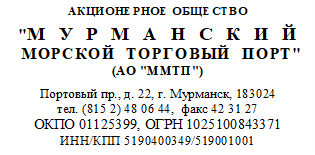 СПРАВКАоб обучении (о периоде обучения) по программе в АО «ММТП»Настоящим подтверждается, что Ф.И.О., обучаясь в учебно-курсовом комбинате      АО «Мурманский морской торговый порт» по программе «Вид и наименование программы» в период с «__»_____ 20______ г. по «__» _____ 20______ г. частично освоил(а) учебный план в следующем объеме: Отчислен(а) приказом   № ____ от «__» _____ 20________ года по причине: _____________________________________________________________________Справка выдана для предъявления: _____________________________         Начальник УКК						И.О. ФамилияДата                                   № ХХ-ХХХХ Наименование учебногопредмета (дисциплины)Количество часов посещенияРезультаты промежуточной аттестации123